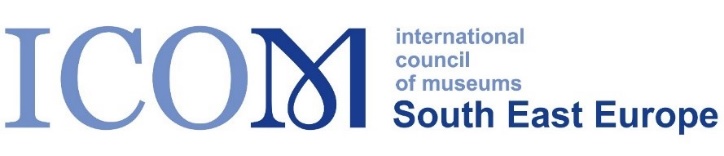 ICOM SEE Annual Conference REGISTRATION FORM Dates: 16 – 17 October 2023Venue: National Museum of the Romanian Peasant, Soseaua Kiseleff nr. 3, sect. 1 011341 Bucharest, RomaniaMAIN THEME: Museums, Sustainability and WellbeingSubtitle: Celebrating 20 Years of Convention for the Safeguarding of the Intangible Cultural Heritage (17 October 2003—17 October 2023)Personal Information:Full Name: ___________________________________________________________________Title/Position: ________________________________________________________________Institution/Organization: _______________________________________________________Mailing Address: ______________________________________________________________City: ___________________ Postal Code: ___________________Country: ______________________________________________Phone Number: ________________________________________Email Address: _________________________________________Conference Details:Are you an ICOM member? (Yes/No) _______If yes, please provide your ICOM membership number: ______________________________Will you be presenting at the conference? (Yes/No) _________________________________If yes, please provide the title of your presentation: _________________________________________________________________________________Special Requirements:Do you have any dietary restrictions or special requirements? (Yes/No) _______- If yes, please specify: _______________________________________________Do you require any accessibility assistance? (Yes/No) _______If yes, please specify: ________________________________________________Payment Information:Conference fee is 50€.Please transfer the fee to ICOM SEE account until 29 September 2023:IBAN: FR-76-30056-00511-05110050167-15BIC: CCFRFRPPBank name: HSBC FranceReference: Conference 2023Additional Information:How did you hear about the ICOM SEE Annual Conference?- ICOM website- Social media- Colleague/Peer recommendation- Other (please specify): _______________________________Would you like to receive updates and notifications about future ICOM SEE events? (Yes/No) _______Declaration:By signing below, I confirm that the information provided in this application form is accurate and complete. I understand that my participation in the ICOM SEE Annual Conference is subject to acceptance and compliance with the conference terms and conditions.Signature: _____________________________ 			 Date: ______________________Please submit this completed form to icomsee00@gmail.com by 15 September 2023. For any inquiries or assistance, please contact icomsee00@gmail.com.